A Futuristic Perspective on Artificial IntelligenceSumit KushwahaAssistant Professor,Department of Computer Applications, University Institute of Computing,Chandigarh University, India.Email: sumit.kushwaha1@gmail.comAbstract— The importance of artificial intelligence (AI) as a crucial element of the future has grown. This applies to many other organisations that rely on information technology (IT) as well. Only ten years ago, AI technology was considered science fiction; today, we use it without even realising it for everything from automation to automation and facial and speech recognition to intelligence research. Artificial intelligence (AI) and machine learning (ML) have replaced conventional computing techniques, revolutionising how many industries conduct their daily business. Everything has changed quickly thanks to leading AI, from research and manufacturing to improving the financial and healthcare industries. This book chapter's goal is to present a futuristic view of AI from a variety of angles, including its uses.Keywords— AI, ANN, CNN, NLP, Deep Learning.INTRODUCTIONThe mimicking of human intelligence processes by computers, particularly computer systems, is known as artificial intelligence (AI). Examples of these processes include learning (the acquisition of knowledge and the rules for applying it), reasoning (the application of rules to reach approximations or conclusions), and self-correction [1], [2].Artificial intelligence (AI) is a method for educating a computer, a robot that is controlled by a computer, or a product to think brilliantly and similarly to clever humans. AI is the study of how the human mind works, as well as how people learn, make decisions, and act when attempting to solve a problem. The discoveries are then used as the basis for creating intelligent programmes and frameworks. His curiosity in people drove him to ask the question, “Can a machine think and act like people?” while he was abusing the computer frameworks' intensity. Since we admire and respect comparative understanding in people, the creation of AI was started with the intention of obtaining it in robots [3], [4]. Artificial Neural Networks (ANNs) are a series of calculations that attempt to detect fundamental relationships in a large amount of data using a process that mimics how the human mind operates. Because ANNs may receive changing input, the system can produce any possible outcome without having to alter the yield criterion. The concept of artificial neural networks (ANNs), which has its roots in AI, is rapidly gaining traction in research and development.WORKS OF ARTIFICIAL INTELLIGENCEAI, like human intelligence, operates by ingesting enormous amounts of data, processing it using algorithms that have been fine-tuned through time, and then using the patterns uncovered in that data to improve decision-making.AI engineers provide their robots the ability [5, 9, 10] to replicate human intellect in this way:Perceive their surrounding environment (which may simply be data)Detect patterns in the environmentLearn from the patterns and update experiential memory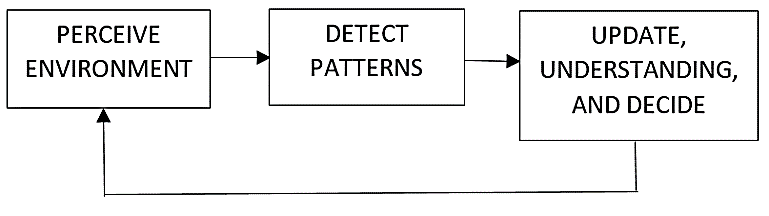 Fig. 1.  Working of AI.Then, until there is enough data to confidently create forecasts and support decision-making, these stages are repeated.The speed, accuracy, and endurance that AI provides to this human-like learning process is what sets it apart. Humans must eat, sleep, and take care of a range of personal requirements. We are also creature of habit and tenacious—too much change makes us feel uneasy. When confronted with new knowledge and experiences, people are prone to allowing our prejudices to influence our decisions, preventing us from making the most rational and logical choices.None of these flaws are present in machines. They can operate endlessly for most purposes, allowing AI to process and find patterns in huge volumes of data without becoming mentally exhausted.Without sticking to any previous notions, AIs are continually modifying their understanding of their environment, changing their "view" of reality, and revising the probability of their predictions. Some people find AI's cold logic the most frightening aspect, yet it's also what permits AIs to come up with answers that humans might not realise.The idea of AI has exploded in recent years because of three factors:Vastly increased computing powerLarge, inexpensive data setsAdvancements in the field of machine learning.VARIOUS DISCIPLINES IN ARTIFICIAL INTELLIGENCEAI has following disciplines, as [6, 11, 12, 13]:A.	Expert Systems (ES): ES is one of the most well-known AI research spaces. The ESs are computer programmes designed to deal with complex problems in a specialised area at a level of extra-conventional human insight and skill. Superior, justified, trustworthy, and genuinely responsive are some of the characteristics of ESs. The ESs are capable of prompting, teaching, and assisting humans in basic leadership, illustrating, inferring an answer, diagnosing, clarifying, deciphering input, foreseeing outcomes, supporting the end, and recommending elective alternatives to an issue, but they are not capable of replacing human chiefs, having human capacities, delivering precise yield for a deficient learning base, or refining their own insight.The following are the components of ES:i. Knowledge Base: It provides precise and dazzling facts about space. To demonstrate knowledge, you'll need information. Any ES's success is dependent in large part on the gathering of extremely precise and precise data.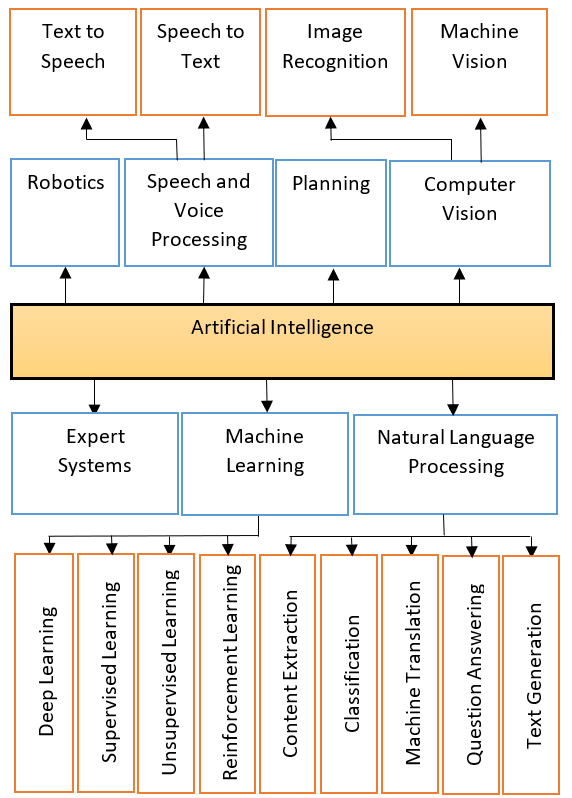 Fig. 2.  Various Disciplines of AI.ii. Interface Engine: The Interface Engine's use of effective tactics and rules is critical in determining a proper, flawless arrangement. If a learning-based ES occurs, the Interface Engine obtains and controls information from the information base in order to touch base at a certain location.iii. User Interface: It is a user interface, not a specialised interface.There are a few apps that use machine learning, programming, and unusual data to provide thinking and prompting. They provide clients with explanation and direction.B. Machine Learning (ML): Machine learning is an AI application that allows computers to learn and develop without having to be explicitly designed. ML is concerned with the creation of computer programmes that can read data and learn on their own. i. Deep Learning (DL): Deep Learning (DL) is an AI project that mimics the human cerebrum's function in preparing knowledge and creating designs for use in fundamental leadership. DL is a subset of ML in AI that has been designed to take in unassisted from unstructured or unlabeled data. Deep Neural Learning (DNL) or Deep Neural Networks are additional names for it (DNNs).A Convolutional Neural Network (CNN) or ConvNet is a Deep Learning (DL) calculation that can take in an information image, assign significance (learnable loads and inclinations) to different perspectives/protests in the picture, and then separate them. While primitive technique channels are hand-built, CNN can become comfortable with these channels/attributes with enough pre-planning as compared to other grouping calculations.ii. Reinforcement Learning (RL): Reinforcement learning is a goal-oriented algorithm that learns how to achieve a difficult aim (goal) or maximise along a specific dimension over a lengthy period of time. It's all about making judgments in a logical order. We can argue that output is determined by the present input's state, and the next input is determined by the prior input's output. Consider the game of chess. It is critical in strategic games like chess, poker, tic-tac-toe, and others, where the machine must consider a vast number of probable locations based on heuristic knowledge.iii. Supervised Learning (SL): As the name implies, SL denotes the presence of an administrator as a teacher. Essentially, directed learning is a process in which we guide the machine using information that has been heavily marked, implying that some information has already been labelled with the correct response. From there, the machine is given a new batch of examples (data) with the purpose of directed learning computation investigating the preparation information (set of prepared models) and producing a correct result from named data.Assume you are handed a basket containing a variety of organic products. The first step is to load the machine with each individual organic product, as follows: if the state of the item is adjusted and sad at the top with shading Red, it will be labelled as – Apple, and if the state of the article is long bending chamber with shading Green + Yellow, it will be labelled as – Banana.Since the machine has officially taken in information from the past, it is necessary to use it cautiously this time. It will first arrange the organic product according to its shape and shading, then confirm the natural product's name as Banana and classify it as such. In this way, the machine takes in the information from the preparation (bushel containing natural compounds) and then applies the learning to the testing of the information (new fruit).There are two types of algorithms for supervised learning:• Classification: A classification is when the yield variable is divided into categories, such as "red" or "blue" or "illness" and "no disease." The goal of classification is to aggregate the yield within a class. Parallel grouping occurs when a calculation tries to name contributions to two different classes at the same time. Multiclass classification refers to choosing between more than two classes. Determining whether someone will default on a debt, for example.• Regression: When the output variable is a real value, such as "dollars" or "weight," it is called a regression. Using training data, the regression technique predicts a single output value. For instance, you may use regression to forecast the price of a house based on training data. Locality, house size, and other input data will be used.iv. Unsupervised Learning (UL): UL is the process of preparing a machine using data that is neither characterised nor marked, and allowing the calculation to follow up on that data without being directed. The machine's task here is to collect unsorted data based on analogies, examples, and contrasts with no prior information preparation. In contrast to SL, no educator is provided, implying that the machine will not be prepared. As a result, the machine is confined to locating the hidden structure in unlabeled data without the help of anybody else. Assume it is shown a photograph of two canines and felines that it has never seen before. As a result, the machine is unaware of the distinguishing characteristics of canines and felines, and we are unable to categorise it into pooches and felines. Regardless, it can categorise them according to their similitudes, examples, and contrasts, implying that we may easily divide the supplied image into two sections. The first section may have all images of hounds, while the second section may contain all images of felines. You didn't pick up anything prior, which means you don't have any training data or examples.Here are some of the most important reasons to use UL:• Unsupervised machine learning uncovers a variety of hidden cases in data, and unsupervised algorithms aid in the discovery of highlights that can be useful for classification.• It occurs on a continual basis, allowing all material to be examined and categorised in front of learners.Unlabeled data is easier to obtain from a computer than labelled data, which requires user intervention.Algorithms are divided into two categories by UL:• Clustering: Clustering refers to the process of determining the inherent groupings in data, such as classifying clients based on their purchasing habits. When it comes to UL, clustering is a crucial idea. It usually entails identifying a pattern or organisation in a collection of uncategorized data. Clustering algorithms will run over our data and look for natural clusters (groups) if they exist. We can also alter the number of clusters that our algorithms should detect. You can change the granularity of these groupings with it.• Association: When we want to find rules that explain a substantial portion of our data, such as persons who buy Y also buy X, we use association rule learning. We can use association guidelines to create associations between data elements in huge databases. This unsupervised approach searches big databases for intriguing correlations between variables. People who purchase a new home, for example, are more likely to purchase new furniture.C. Natural Language Processing (NLP): NLP is a branch of artificial intelligence that allows computers to understand, interpret, and govern human language. In order to bridge the gap between computer comprehension and human correspondence, NLP employs a variety of techniques, including software engineering and computational etymology. We can write and speak in Chinese, English, or Spanish like humans. Regardless, the vast majority of people are unfamiliar with a computer's native language, sometimes known as machine language or machine code. At the most basic level of our device, communication occurs not via words but rather through a vast number of zeros and ones that cause constant behaviours. In reality, 70 years ago, software engineers used punch cards to communicate with the main computers. A equally small number of people understood this time-consuming and laborious process. We can now say, "Alexa, I like this tune," and a device in our home that is playing music will turn down the volume and respond, "all fine." In a human-like voice, "Rating spared." When we listen in to that music station, it alters its computation to play that melody, as well as others similar to it. NLP allows computers to converse with individuals in their native tongue and automates various language-related tasks. NLP, for example, enables computers to understand it, analyse material, hear discourse, gauge emotion, and determine which bits are important.Fundamentally, NLP frameworks are divided into two parts:Natural Language Understanding (NLU) is a term that refers to the ability to comprehend natural language. We utilise NLU to learn about the relevance of a given piece of content. We need to understand the nature and structure of each word for NLU.Natural Language Generation (NLG) is, in essence, pre-programmed material that is given from organised data, such as in a lucid fashion with meaningful expressions and sentences. We need to offer key statements and sentences from internal representation in the form of natural language.i. Content Extraction: A document summary based on linguistics, encompassing search and indexing, content alerts, and duplication detection.ii. Classification: Detecting mood or subjective opinions in vast amounts of text, such as average sentiment and opinion mining.iii. Machine Translation: Text or voice that is automatically translated from one language to another.iv. Question Answering (Speech-to-text and text-to-speech conversion): Converting voice commands to written text and back.v. Text Generation: Capture the meaning and themes in text collections accurately, and apply advanced text analytics, such as optimization and forecasting.D. Computer Vision: Computer Vision is a branch of AI that focuses on teaching computers to see, perceive, and progress images in the same way that humans do, and then providing appropriate results. It's like declaring human perception and sensations to a computer. In general, though, teaching computers to recognise photographs of numerous things/objects is a difficult undertaking.Computer Vision is the umbrella term for any figure containing visual material, which includes records, symbols, photographs, and anything else containing pixels. There are a few distinct endeavours that are centre structure squares in this parent learning:• In Machine Vision, we train a model on a dataset of specified articles, and the model then assigns new items to one of our preparatory classes.• For image recognition, our model will identify an item's specific occasion, such as parsing two faces in a photo and labelling one as Sumit Kushwaha and the other as Amit Kushwaha.Any other application that involves programming to comprehend pixels can be safely labelled as computer vision.E. Speech Recognition: Speech Recognition is the ability of a programme or machine to recognise expressions and words in spoken language and convert them into a machine-readable format. While a person converses with it, certain intelligent systems are capable of hearing and interpreting the language in terms of sentences and their implications. It can handle a variety of accents, slang terms, background noise, changes in human sounds due to cold, and so on. Speech recognition uses acoustic and language showing to figure out what you're saying. Language showing aligns sounds with word layouts to help distinguish words that sound similar. Sound modelling refers to the relationship between sound signs and phonetic components of speech. Speech to Text and Text to Speech are two of its applications.F. Robotics: Robots can carry out human-assigned duties. They have sensors that can distinguish physical data from current reality, such as light, heat, temperature, progress, sound, thud, and weight. To demonstrate learning, they feature competent computers, multiple sensors, and massive memory. They are also capable of recovering from their stumbles and acclimating to the new environment.G. Planning: These systems understand, interpret, and recognise computer-based visual commitment. Consider a snooping operation. Photographs taken by planes are used to analyse geographical information or serve as a domain guide. To investigate the patient, experts apply a clinically superb arrangement. Police utilise computer programming to see a criminal's substance using a set-aside portrayal created by a criminological skilled worker.APPLICATIONS OF ARTIFICIAL INTELLIGENCEApplications of AI in various sectors, as [7,  14, 15, 16, 17]:A. AI in the Medical FieldIn today's generation, this is the most crucial item that humans require. Health is wealth, and the pace at which people are sacrificing it is frightening.Natural language is a boon for AI. It makes it easier to react to the questions that have been posed. It enables workflow assistants, which assist doctors in freeing up their schedules while also optimising processes to save time and money. They also provide new opportunities for the sector. As a result, AI-powered technology assists pathologists in assessing tissue samples and improving diagnosis accuracy.• It aids in decision-making and research; it aids in the integration of medical, software, and cognitive sciences; and it aids in providing a content-rich field for future scientific medical communities.B. AI in the WorkplaceTo make critical judgments, a company relies largely on real-time reporting, accuracy, and the processing of massive volumes of quantitative data. Machine learning can be swiftly used when a company's efficiency and effectiveness are high. Adaptive intelligence, chatbots, and automation all contribute to a smoother business process.In online support centres, artificial intelligence is applied. If we've ever visited a website, we've probably seen that a chat box appears. We can then ask questions directly to them, and they will respond quickly to your problem or query.This is accomplished by robotic process automation. As a result, the number of repetitive jobs performed by humans is reduced. The algorithms are incorporated into analytics and CRM platforms, which discover data on how to better service customers.C. Artificial Intelligence in Education Grading homework and assessments for large lecture courses must be extremely laborious for a teacher. Interacting with students, preparing for class, and working on professional development take up a large amount of time. This, however, will no longer be the case.Though it will never be able to completely replace human labour, it comes close. So, with the automated grading system, multiple-choice questions, fill-in-the-blank testing, and automated student grading may be completed in a flash. AI can identify areas in which there is room for improvement.Many times, professors are unaware of any gaps in the lectures or instructional materials that a student may be experiencing. Students may become perplexed about particular topics as a result of this. The AI system notifies the teacher and informs him or her of the problem. It sends students a personalised message with hints for the right response.As a result, this aids in filling up any explanation gaps that may arise during a course. It also assures that all students are laying the same intellectual groundwork.D. Artificial Intelligence in Autonomous VehiclesA lot of progress has been made in the autonomous vehicle category, including long-range RADAR (Radio Detection and Ranging), cameras, and LIDAR (Light Detection and Ranging). These technologies are utilised in a variety of ways, and each one collects data in a different way. The data is useless unless it is processed, and no insights can be extracted from it.Artificial intelligence is employed in this context, and it can be compared to the human brain. Some of the ways it's used in self-driving cars are:• When the car runs out of gas, directing it to a gas station or a recharge station.• To discover the shortest route, adjust the trip's routes based on known traffic conditions.• Natural language interfaces and virtual help technologies, as well as speech recognition for advanced communication with passengers.E. Artificial Intelligence in Social MediaInstagram, Snapchat, Facebook, and Twitter are all popular social media apps that people use to stay connected to the virtual world. Are you aware, however, that artificial intelligence is influencing the bulk of your decisions?Everything is curated by AI, starting with notifications and ending with upgrades. It takes into account all of your previous web searches, habits, interactions, and much more. As a result, your data is saved and analysed as you visit these websites, and you are provided with a tailored experience.F. Artificial Intelligence for a Better WorldMany people believe that technology is stealing their jobs and that humans are no longer needed. Do we realise, however, that these machines are making the world a better place to live in?This AI is assisting us in preventing future damage. It recognises and responds to developmental requirements while focusing on long-term sustainability.Do we know that corporations like Microsoft are utilising artificial intelligence to analyse land-use patterns using topography maps? By delving further into these patterns, better land-related decisions can be made. This aids in the implementation of correct preservation methods. Scientists are putting the information they've gathered to good use in order to protect biodiversity and the ecosystem.G. Artificial Intelligence in Tourism It's the right time! The price is correct! The travel and tourism sector is extremely competitive. We must have noticed how prices fluctuate and alter frequently. We might have alternatively purchased a plane ticket in advance or waited until the day before departure to get cheaper fares. Everyone does it, but with AI, the struggle is reduced.The price can be forecasted using artificial intelligence-driven predictive analytics. The software can forecast price patterns and notify travellers when it is time to purchase tickets. As a result, you can find the best deal before booking your flights to your destination.On the basis of the data collected on each route, the pricing trend is examined. As a result, you'll be notified when it's time to book your flight. Thank artificial intelligence for booking it at the right time and at the right price.FUTURE OF ARTIFICIAL INTELLIGENCEIn general, artificial intelligence (AI) will alter practically every element of daily life. While we will explore for methods to employ AI in the home, municipal and state governments, as well as the commercial sector, will use AI. Few things will be untouched by AI technology in the not-too-distant future [8].The future of AI is also anticipated to bring about a number of other developments, such as the merging of artificial intelligence and robotics, the development of fully functional robots, changes to how we live our lives personally, the use of virtual assistants, the identification of ourselves by our faces, improvements in healthcare, the ease of caring for children and the elderly, the possible extinction of Hollywood, and so on [18, 19].CONCLUSIONArtificial intelligence (AI) is the simulation of human intelligence by machines. To put it another way, it is the process by which machines display certain features of human intelligence such as learning, reasoning, and self-correction. In this book chapter, we looked at how people work, various fields, and AI applications. AI's future is uncertain. However, based on the pace at which AI has progressed, it seems apparent that AI will soon pervade every aspect of our lives. AcknowledgmentI have taken my efforts to complete this survey paper with the help of available sources and used it with proper citation.Funding: This research received no external funding.Institutional Review Board Statement: Not applicable.Informed Consent Statement: Not applicable.Data Availability Statement: Not applicable.Conflicts of Interest: The authors declare no conflict of interest.ReferencesArtificial Intelligence Fundamentals, available online at: https://towardsdatascience.com.Kevin Warwick, Artificial Intelligence: The Basics, 1st edition, Routledge, 2011.Artificial Intelligence, available online at: https://en.wikipedia.org/wiki/ Artificial_intelligence. Stuart Russell, Peter Norvig, Artificial Intelligence: A Modern Approach, 3rd edition, Pearson, 2009.Artificial Intelligence - The Exponential Guide to Artificial Intelligence, available online at: https://su.org/resources/exponential-guides/the-exponential-guide-to-artificial-intelligence/.Sumit Kushwaha, “Artificial Intelligence Fundamentals: Making Machine Intelligent”, Edited Book: Paradigms of New Age Marketing, National Press Associates Publication, 2019.Applications of AI - Real Life Use Cases in Different Sectors- DataFlair, available online at: https://data-flair.training/blogs/applications-of-artificial-intelligence/.What To Expect With The Future Of AI Technology – By Stevenn.hansen, available online at: https://hackernoon.com/what-to-expect-with-the-future-of-ai-technology-782aec311a54. Lin Y, Yang L, Luo M (2021). Physiological and subjective thermal responses to heat exposure in northern and southern Chinese people. Building Simulation, 14: 1619–1631.Lu X, Feng F, Pang Z, et al. (2021). Extracting typical occupancy schedules from social media (TOSSM) and its integration with building energy modeling. Building Simulation, 14: 25–41.Luo M, Zhou X, Zhu Y, et al. (2016a). Revisiting an overlooked parameter in thermal comfort studies, the metabolic rate. Energy and Buildings, 118: 152–159.Luo X, Liu T, Shen B, et al. (2016b). Human indoor localization based on ceiling mounted PIR sensor nodes. In: Proceedings of the 13th IEEE Annual Consumer Communications & Networking Conference (CCNC), Las Vegas, NV, USA.Ma R, Hu F, Hao Q (2017). Active compressive sensing via pyroelectric infrared sensor for human situation recognition. IEEE Transactions on Systems, Man, and Cybernetics: Systems, 47: 3340–3350.Muroni A, Gaetani I, Hoes P-J, et al. (2019). Occupant behavior in identical residential buildings: A case study for occupancy profiles extraction and application to building performance simulation. Building Simulation, 12: 1047–1061.Ouf MM, Park JY, Gunay HB (2021). A simulation-based method to investigate occupant-centric controls. Building Simulation, 14: 1017–1030.Peng Y, Rysanek A, Nagy Z, et al. (2018). Using machine learning techniques for occupancy-prediction-based cooling control in office buildings. Applied Energy, 211: 1343–1358.Ruano A, Hernandez A, Ureña J, et al. (2019). NILM techniques for intelligent home energy management and ambient assisted living: A review. Energies, 12: 2203.Tang R, Wang S, Sun S (2021). Impacts of technology-guided occupant behavior on air-conditioning system control and building energy use. Building Simulation, 14: 209–217.Krüger, O. (2021). " The Singularity is near!" Visions of Artificial Intelligence in Posthumanism and Transhumanism. International Journal of Interactive Multimedia & Artificial Intelligence, 7(1). Gil, J., Martínez Torres, J., & González-Crespo, R. (2021). The Application of Artificial Intelligence in Project Management Research: A Review. Zoe Cremer, C., & Whittlestone, J. (2021). Artificial Canaries: Early Warning Signs for Anticipatory and Democratic Governance of AI. International Journal of Interactive Multimedia & Artificial Intelligence, 6(5).  Hemanand, D., Mishra, N., Premalatha, G., Mavaluru, D., Vajpayee, A., Kushwaha, S. & Sahile, K. (2022). Applications of Intelligent Model to Analyze the Green Finance for Environmental Development in the Context of Artificial Intelligence. HINDAWI, Computational Intelligence and Neuroscience, volume 2022, pp. 1-8.